Пакет диагностических методики исследования одаренностиПедагог--психолог Свиридова Л.В.Анкета "Как распознать одаренность"Л.Г. Кузнецова, Л.П. СверчЦель анкеты: выявить область одаренности ребенка, степень выраженности у ребенка тех или иных способностей.Ход работы: данная анкета заполняется отдельно учителем, работающим с учеником, родителем ученика и самим учеником (начиная со средней ступени обучения). За каждое совпадение с утверждением ставится один балл. После этого по каждой шкале способностей высчитывается коэффициент выраженности способности и выстраивается график выраженности способностей на ребенка, из которого можно увидеть, в какой области ребенок наиболее одарен.Спортивный талант Если ребенок …он энергичен и все время хочет двигатьсяон почти всегда берет верх в потасовках или выигрывает в какой-нибудь спортивной игре;не известно, когда он успел научиться ловко управляться с коньками и лыжами, мячами и клюшками;лучше многих других сверстников физически развит и координирован в движениях, двигается легко, пластично, грациозно;предпочитает книгам и спокойным развлечениям игры, соревнования, беготню;кажется, что он всерьез никогда не устает;неважно, интересуется ли он всеми видами спорта или каким-нибудь одним, но у него есть свой герой-спортсмен, которому он подражает.Технические способности Если ребенок …ребенок интересуется самыми разнообразными механизмами и машинами;любит конструировать модели, приборы, радиоаппаратуру;сам "докапывается" до причин неисправностей и капризов механизмов или аппаратуры, любит загадочные поломки;может починить испорченные приборы и механизмы, использовать старые детали для создания новых игрушек;любит и умеет рисовать ("видит") чертежи и эскизы механизмов;интересуется специальной технической литературой. Литературное дарованиеЕсли ребенок…рассказывая о чем-либо, умеет придерживаться выбранного сюжета, не теряет основную мысль;любит фантазировать на тему действительного события, причем придает событию что-то новое и необычное;выбирает в своих устных или письменных рассказах такие слова, которые хорошо передают эмоциональные состояния и чувства героев сюжета;изображает персонажи своих фантазий живыми и интересными;любит, уединившись, писать рассказы, стихи, не боится начать писать роман о собственной жизни. Музыкальный талантЕсли ребенок…ребенок любит музыку и музыкальные записи, всегда стремиться туда, где можно послушать музыку;очень быстро и легко отзывается на ритм и мелодию, внимательно вслушивается в них, легко их запоминает;если поет или играет на музыкальном инструменте, вкладывает в исполнение много чувства и энергии, а также свое настроение;сочиняет свои собственные мелодии;научился или учиться играть на каком-либо музыкальном инструменте.Художественные способности вашего ребенка могут проявиться,Если ребенок…не находя слов или захлебываясь ими, прибегает к рисунку или лепке для того, чтобы выразить свои чувства или настроение;в своих рисунках и картинах отражает все разнообразие предметов, людей, животных, ситуации;серьезно относиться к произведениям искусства;когда имеет свободное время, охотно лепит, рисует, чертит, комбинирует материалы и краски;стремится создать какое-либо произведение, имеющее очевидное прикладное значение-украшение для дома, одежды;не робеет высказывая собственное мнение даже о классических произведениях Способности к научной работе,Если ребенок…обладает явно выраженной способностью к пониманию абстрактных понятий, к обобщениям;умеет четко выразить словами чужую и собственную мысль или наблюдение;любит читать научно-популярные издания, взрослые статьи и книги;часто пытается найти собственное объяснение причин и смысла самых разнообразных событий;с удовольствием проводит время за созданием собственных проектов, схем, конструкциине унывает и ненадолго остывает к работе, если его изобретение или проект не поддержаны или  осмеяны.Артистический талант Если ребенок…часто, когда ему не хватает слов, выражает свои чувства мимикой, жестами и движениями;стремиться вызвать эмоциональные реакции у других,меняет тональность и выражение голоса, непроизвольно подражая человеку, о котором рассказывает;с большим желанием выступает пере аудиторией;с удивляющей вас легкостью "передразнивает" чьи-то привычки, позы, выражения;пластичен и открыт всему;любит и понимает значение красивой и характерной одежды. Незаурядный интеллектЕсли ребенок…хорошо рассуждает, ясно мыслит и понимает недосказанное, улавливает причины поступков людей;обладает хорошей памятью;легко и быстро схватывает новый школьный материал;задает очень много продуманных вопросов;любит читать книги, причем по своей собственной программе;обгоняет сверстников по учебе,гораздо лучше и шире информирован, чем сверстников;обладает чувством собственного достоинства и здравого смысла;очень восприимчив и наблюдателен.Обработка результатов:За каждое совпадение с предложенными утверждениями поставьте один балл и высчитайте коэффициент выраженности способностей (Кс) по формуле:(Кс) = (Б:У) * 100%,где Б – балл, полученный по каждой шкале способностей отдельно; У – общее количество утверждений по каждой шкале отдельно.Постройте график выраженности тех или иных способностей.Карта интересов для младших школьников.Учитель, воспользовавшись представленной методикой, может получить первичную информацию о направленности интересов младших школьников. Это, в свою очередь, даст возможность более объективно судить о способностях и о характере одаренности ребенка.При изучении направленности интересов младших школьников следует иметь в виду, что теория и практика обучения и воспитания свидетельствуют о том, что интересы у большинства детей данного возраста нечетко дифференцированы и неустойчивы. Но это не может быть причиной отказа от их изучения. Без информации о склонностях и интересах ребенка наши педагогические меры могут быть неадекватны.Важно, что, несмотря на отсутствие абсолютного совпадения между интересами и склонностями, с одной стороны, и способностями и одаренностью - с другой, между ними существует тесная связь. Эта связь уже на ранних этапах развития личности выражена достаточно определенно: ребенок интересуется, как правило, той наукой или сферой деятельности, в которой он наиболее успешен, за достижения в которой его часто поощряют взрослые и сверстники. Таким образом, склонности выступают как индикатор способностей и одаренности - с одной стороны, как отправная точка - с другой.Чтобы полученная информация была объективна, целесообразно провести по данной методике опрос не только детей, но и их родителей. Для этого необходимо заготовить листы ответов по числу участников - это самая трудоемкая операция. Обследование можно провести коллективно. Инструкции предельно просты и не потребуют больших усилий для изучения. Обработать результаты можно также в течение короткого времени.Инструкция для детей.В правом верхнем углу листа ответов запишите свои имя и фамилию. Ответы на вопросы помещайте в клетках: ответ на первый вопрос в клетке под номером 1, ответ на второй вопрос в клетке под номером 2 и т.д. Всего 35 вопросов. Если то, о чем говорится, вам не нравится, ставьте знак "-"; если нравится - "+", если очень нравится, ставьте "++".Инструкция для родителей.Для того чтобы дать вам правильный совет и конкретные рекомендации для развития способностей вашего ребенка, нам нужно знать его склонности. Вам предлагается 35 вопросов, подумайте и ответьте на каждый из них, стараясь не завышать и не занижать возможности ребенка. Для большей объективности сравните его с другими детьми того же возраста. На бланке ответов запишите свои имя и фамилию. Ответы помещайте в клетках, номера которых соответствуют номерам вопросов. Если то, о чем говорится в вопросе, не нравится (с вашей точки зрения) ребенку, ставьте в клетке - "-"; если нравится - "+"; очень нравится - "++". Если по какой-либо причине вы затрудняетесь ответить, оставьте данную клетку незаполненной.Лист вопросов.Каждый вопрос начинается со слов: "Нравится ли вам ..."решать логические задачи и задачи на сообразительность;читать самостоятельно (слушать, когда тебе читают) сказки, рассказы, повести;петь, музицировать;заниматься физкультурой;играть вместе с другими детьми в различные коллективные игры;читать (слушать, когда тебе читают) рассказы о природе;делать что-нибудь на кухне (мыть посуду, помогать готовить пищу);играть с техническим конструктором;изучать язык, интересоваться и пользоваться новыми, незнакомыми словами;самостоятельно рисовать;играть в спортивные, подвижные игры;руководить играми детей;ходить в лес, поле, наблюдать за растениями, животными, насекомыми;ходить в магазин за продуктами;читать (когда тебе читают) книги о технике, машинах, космических кораблях и др.;играть в игры с отгадыванием слов (названий городов, животных);самостоятельно сочинять истории, сказки, рассказы;соблюдать режим дня, делать зарядку по утрам;разговаривать с новыми, незнакомыми людьми;содержать домашний аквариум, птиц, животных (кошек, собак и др.);убирать за собой книги, тетради, игрушки и др.;конструировать, рисовать проекты самолетов, кораблей и др.;знакомиться с историей (посещать исторические музеи);самостоятельно, без побуждения взрослых заниматься различными видами художественного творчества;читать (слушать, когда тебе читают) книги о спорте, смотреть спортивные телепередачи;объяснять что-то другим детям или взрослым людям (убеждать, спорить, доказывать свое мнение);ухаживать за домашними растениями;помогать взрослым делать уборку в квартире (вытирать пыль, подметать пол и т.п.);считать самостоятельно, заниматься математикой в школе;знакомиться с общественными явлениями и международными событиями;участвовать в постановке спектаклей;заниматься спортом в секциях и кружках;помогать другим людям;работать в саду, на огороде, выращивать растения;помогать и самостоятельно шить, вышивать, стирать.Обработка результатовВопросы составлены в соответствии с условным делением склонностей ребенка на семь сфер:математика и техника (1-й столбик в листе ответов);гуманитарная сфера (2-й столбик);художественная деятельность;физкультура и спорт;коммуникативные интересы;природа и естествознание;домашние обязанности, труд по самообслуживанию.Данная методика, кроме диагностической функции, поможет в решении и коррекционно-педагогических задач. Полученные результаты могут быть очень полезны как опорная схема для дальнейших наблюдений за ребенком. С их помощью легче сделать развитие ребенка всесторонним и гармоничным.Сосчитайте количество плюсов и минусов по вертикали (плюс и минус взаимно сокращаются). Доминирование там, где больше плюсов. При подведении итогов и особенно при формулировке выводов следует сделать поправку на объективность испытуемых. Необходимо учитывать также, что у одаренного ребенка интересы во всех сферах могут быть одинаково хорошо выражены, при этом у ряда детей может наблюдаться отсутствие склонностей к каким-либо сферам. В этом случае следует вести речь о каком-либо определенном типе направленности интересов ребенка.Данная методика может активизировать работу с родителями. Подтолкнуть их к изучению интересов и склонностей собственных детей, дать им возможность, по крайней мере, задуматься над этой сложной проблемой. Интересным будет также сопоставление ответов детей и их родителей. Это позволит создать более объективную картину направленности интересов ребенка и выявит зоны для коррекционной работы как с детьми, так и с их родителями.Бланк для ответов.Ф.И.	дата 	1. Математика, техника	          5. Коммуникативные интересы2.Гуманитарные науки	          6.Природа, естествознание3.Художественная деятельность	 7.Домашние обязанности4.Физкультура, спортМетодика "Интеллектуальный портрет".Методика адресована педагогам. Она направлена на то, чтобы помочь систематизировать собственные представления об умственных способностях детей. Параметры, по которым проводится оценка, определяют основные мыслительные операции и характеристики мышления, наблюдаемые в ходе взаимодействия с ребенком.Данная методика, как все методики диагностики одаренности для педагогов и родителей, не исключает возможности использования классических психодиагностических методик, а, напротив, должна рассматриваться как одна из составных частей общего с психологом комплекта психодиагностических методик.Познавательная сфераОригинальность мышления - способность выдвигать новые, неожиданные идеи, отличающиеся от широко известных, общепринятых, банальных.Проявляется в мышлении и поведении ребенка, в общении со сверстниками и взрослыми, во всех видах его деятельности (ярко выражена в характере и тематике самостоятельных рисунков, сочинении историй, конструировании и др.).Гибкость мышления - способность быстро и легко находить новые стратегии решения, устанавливать ассоциативные связи и переходить (в мышлении и поведении) от явлений одного класса к другим, часто далеким по содержанию.Проявляется в умении находить альтернативные стратегии решения проблем, оперативно менять направление поиска решения проблемы.Продуктивность, или беглость, мышления обычно рассматривается как способность к генерированию большого числа идей.Проявляется и может оцениваться по количеству вариантов решения разнообразных проблем и продуктов деятельности (проекты, рисунки, сочинения и др.).Способность к анализу и синтезу. Анализ - линейная, последовательная, логически точная обработка информации, предполагающая ее разложение на составляющие. Синтез, напротив, - ее синхронизация, объединение в единую структуру.Наиболее ярко эта способность проявляется при решении логических задач и проблем и может быть выявлена практически в любом виде деятельности ребенка.Классификация и категоризация - психические процессы, имеющие решающее значение при структурировании новой информации, предполагающие объединение единичных объектов в классы, группы, категории.Проявляется, кроме специальных логических задач, в самых разных видах деятельности ребенка, например, в стремлении к коллекционированию, систематизации добываемых материалов.Высокая концентрация внимания выражается обычно в двух основных особенностях психики: высокой степени погруженности в задачу и возможности успешной «настройки» (даже при наличии помех) на восприятие информации, относящейся к выбранной цели.Проявляется в склонности к сложным и сравнительно долговременным занятиям (другой полюс характеризуется «низким порогом отключения», что выражается в быстрой утомляемости, в неспособности долго заниматься одним делом).Память - способность ребенка запоминать факты, события, абстрактные символы, различные знаки - важнейший индикатор одаренности. Однако следует иметь в виду, что преимущество в творчестве имеет не тот, у кого больше объем памяти, а тот, кто способен оперативно извлечь из памяти нужную информацию. Проявление различных видов памяти (долговременная и кратковременная, смысловая и механическая, образная и символическая и др.) несложно обнаружить в процессе общения с ребенком.Сфера личностного развитияУвлеченность содержанием задачи. Многие исследователи считают это качество ведущей характеристикой одаренности. Деятельность тогда выступает эффективным средством развития способностей, когда она стимулируется не чувством долга, не стремлением получить награду, победить в конкурсе, а в первую очередь - интересом к содержанию.Проявляется в деятельности и поведении ребенка. Доминирующая мотивация может выявляться путем наблюдений и бесед.Перфекционизм характеризуется стремлением доводить продукты любой своей деятельности до соответствия самым высоким требованиям. Как отмечают специалисты, высокоодаренные дети не удовлетворяются, не достигнув максимально высокого уровня в выполнении своей работы.Проявляется в самых разных видах деятельности, выражается в упорном стремлении делать и переделывать до соответствия самым высоким личным стандартам.Социальная автономность - способность и стремление противостоять мнению большинства. В ребенке, несмотря на свойственную дошкольному и младшему школьному возрастам подражательность, это качество также присутствует и характеризует степень детской самостоятельности и независимости - качеств, необходимых и юному, и взрослому творцу.Проявляется в готовности отстаивать собственную точку зрения, даже если она противостоит мнению большинства, в стремлении действовать и поступать нетрадиционно, оригинально.Лидерством называют доминирование в межличностных отношениях, в детских играх и совмест-ных делах, что дает ребенку первый опыт принятия решений, что очень важно в любой творческой деятельности. Не всегда, но часто является результатом интеллектуального превосходства. Ребенок сохраняет уверенность в себе в окружении других людей, легко общается с другими детьми и взрослыми; проявляет инициативу в общении со сверстниками, принимает на себя ответственность.Соревновательность - склонность к конкурентным формам взаимодействия. Приобретаемый в результате опыт побед и особенно поражений - важный фактор развития личности, закалки характера.Проявляется в склонности либо нежелании участвовать в деятельности, предполагающей конкурентные формы взаимодействия.Широта интересов. Разнообразные и при этом относительно устойчивые интересы ребенка не только свидетельство его одаренности, но и желательный результат воспитательной работы. Основой этого качества у высокоодаренных являются большие возможности и универсализм. Широта интересов - основа многообразного опыта.Проявляется в стремлении заниматься самыми разными, непохожими друг на друга видами деятельности, в желании попробовать свои силы в самых разных сферах.Юмор. Без способности обнаружить несуразности, видеть смешное в самых разных ситуациях невозможно представить творческого человека. Эта способность проявляется и формируется с детства. Она является свидетельством одаренности и вместе с тем эффективным механизмом психологической защиты. Проявления юмора многогранны, как сама жизнь, легко можно обнаружить как их наличие, так и отсутствие.Как оценивать :Для оценки воспользуемся методом полярных баллов. Каждую характеристику потенциала ребенка будем оценивать по пятибалльной шкале:5 - оцениваемое свойство личности развито хорошо, четко выражено, проявляется часто в различных видах деятельности и поведения;4 - свойство заметно выражено, но проявляется непостоянно, при этом противоположное ему свойство проявляется очень редко;3 - оцениваемое и противоположное свойства личности в поведении и деятельности уравновешивают друг друга;2 - более ярко выражено и чаще проявляется свойство личности, противоположное оцениваемому;1 - четко выражено и часто проявляется свойство личности, противоположное оцениваемому, оно фиксируется в поведении и во всех видах деятельности;0 - сведений для оценки данного качества нет (не имею).Обработка результатов.Отметки внесите в таблицу.Результат будет более объективен, если воспользоваться методом экспертных оценок, то есть привлечь к выставлению отметок других педагогов, хорошо знающих этих детей. Поставленные отметки (либо среднеарифметические показатели, вычисленные по результатам оценок нескольких педагогов) можно представить графически. Идеальный результат - два правильных семиугольника. Но у реального ребенка при объективной оценке обычно получается звездочка сложной конфигурации. График делает информацию более наглядной, дает представление о том, в каком направлении нам следует вести дальнейшую работу.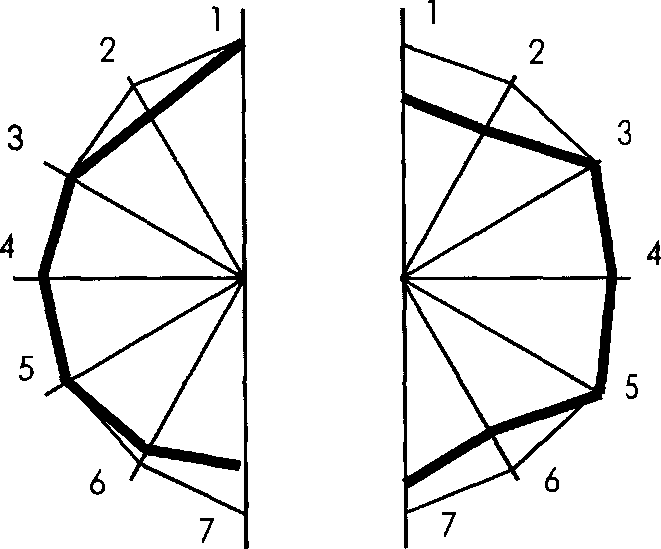 График . пример построения «графического профиля" ребенка.Методика «Характеристика ученика»Общая характеристика методики: создана для того, чтобы помочь учителю систематизировать собственные представления о различных сторонах развития ребенка. Результат данной учительской оценки представляет безусловный интерес, как для школьного психолога, так и для самого учителя.Ученик	дата	класс		 Учитель		школа			 Учебная, мотивационная, творческая и лидерская характеристики.Пожалуйста, охарактеризуйте типичное поведение ученика, поставив на свободном месте каждой строчки«да» или «нет».Учебные характеристики.Имеет необычно большой запас слов .Владеет большим объемом информации и свободно рассуждает на различные темы .Понимает смысл и причины действий людей и вещей .Является живым наблюдателем; «видит больше» или «берет больше» из рассказа, фильма или из какой-то деятельности, чем другие .Поступил в данный класс, имея способности читать больше, чем требуется в этом классе .Показал быстрое понимание арифметики .Мотивационные характеристики.Настойчив в поисках решения задания .Легко становится рассеянным во время скучного задания или дела .Обычно прерывает других .Прилагает усилия для завершения действия .Нуждается в минимуме указаний со стороны учителей .Упорный в отстаивании своего мнения .Чувствителен к мнениям других .Не безразличен к правильному и неправильному, хорошему и плохому, к справедливости, может осуждать людей, события, вещи .Склонен влиять на других; часто руководит другими; может быть лидером.Творческие характеристики.Любопытен и любознателен, задает много вопросов (не только на реальные темы) .Проявляет интерес к интеллектуальным играм, фантазиям (интересно, что случилось бы, если...) .Часто предлагает необычные ответы, рассказывает с богатым воображением истории, склонен к преувеличению .С увлечением стремится рассказать другим об открытиях (голос возбужден) .Проявляет острое чувство юмора и видит юмор в ситуациях, которые не кажутся другим юмористичными, получает удовольствие от игры слов (играет в слова) .Не склонен принимать на веру «официальное решение» без критического исследования; может потребовать доводы и доказательства .Не кажется взволнованным, когда нарушен нормальный порядок .Лидерские характеристики.Берет на себя ответственность .Его любят одноклассники .Лидер в нескольких видах деятельности . Обработка результатов.Для практической работы никакой дополнительной обработки к тому, что вы уже сделали, не нужно. Результаты, как говорится, налицо.Эта заполненная вами характеристика много расскажет о ребенке, чем, безусловно, поможет другим учителям, например, при переходе ребенка из начальной школы в среднее звено или из основной в старшие классы.Методики для родительского исследованияУважаемые родители!Нам очень важна ваша помощь в получении информации о вашем ребенке. Отметьте то, что вы знаете о нем, и верните в школу к указанной дате. Родительское исследованиеМой ребенок имеет большой запас слов и хорошо выражает свои мысли. Пожалуйста, приведите примеры, если вы ответили «да».Да	нет	.Мой ребенок упорно работает над заданием, настойчив и самостоятелен. Пожалуйста, приведите примеры, если вы ответили «да».Да	нет	.Мой ребенок начал читать в детском саду. Да	нет	.Если ответ «да», то, пожалуйста, назовите книги, которые он читал.Мой ребенок жаден до чтения. Да	нет	.Пожалуйста, назовите книги, которые он прочитал за последние 6 месяцев.В чем, вы считаете, ваш ребенок больше всего талантлив или имеет особые умения.Пожалуйста,	перечислите	хобби	и	особые	интересы,	которые	проявляет	ваш	ребенок (коллекционирование, собирание моделей, ремесло и т. д.).Какие специальные дополнительные занятия посещает ваш ребенок (вне школы)?Как ваш ребенок относится к школе?Что может отрицательно повлиять на пребывание вашего ребенка в школе?Какие особенности своего сына (дочери) вам хотелось бы отметить, которые помогли бы нам планировать программу для вашего ребенка? Знания, которые, на ваш взгляд, необходимы учителям?Каково любимое времяпрепровождение или досуг вашего ребенка?Верно ли, что ваш ребенок может: а) выполнять что-то с воображением, выражается сложными жестами, словами; б) использовать обычные материалы неожиданным образом; в) избегать обычных путей при выполнении чего-либо, выбирая вместо этого новое; г) создавать ситуации, которые, вероятно, не будут иметь места, любит «играть с идеями».Опишите, в какой сфере, по вашему мнению, ваш ребенок может справиться с образовательной программой для одаренных.Методика "Карта одаренности"Хаана и Каффа (5-10 лет.)Общая характеристика: Эта методика создана на основе методики Хаана и Каффа. Она отличается от методики вышеназванных авторов тем, что для обработки результатов было "выброшено" несколько вопросов по каждому разделу, а также в целях облегчения подведения итогов был введен "лист опроса", позволяющий сравнительно легко систематизировать полученную информацию. Методика адресована родителям и также может применяться педагогами. Возрастной диапазон, в котором она может применяться, от 5 до 10 лет.Инструкция:Перед вами 80 вопросов, систематизированных по десяти относительно самостоятельным областям поведения и деятельности ребенка. Внимательно изучите их и дайте оценку вашему ребенку по каждому параметру, пользуясь следующей шкалой:(++) - если оцениваемое свойство личности развито хорошо, четко выражено, проявляется часто; (+) - свойство заметно выражено, но проявляется непостоянно;(0) - оцениваемое и противоположное свойства личности выражены нечетко, в проявлениях редки, в поведении и деятельности уравновешивают друг друга;(-) - более ярко выражено и чаще проявляется свойство личности, противоположное оцениваемому.Оценки ставьте на листе ответов. Оценку по первому утверждению помещаем в первую клетку листа ответов, оценку по второму — во вторую и т.д. Всего на это должно уйти 10-15 минут. Если вы затрудняетесь дать оценку, потому что у вас нет достаточных для этого сведений, оставьте соответствующую клетку пустой, но понаблюдайте за этой стороной деятельности ребенка. Попросите других взрослых, хорошо знающих ребенка, например бабушек и дедушек, дать свои оценки по этой методике. Потом можно легко вычислить средние показатели, что сделает результаты более объективными.Лист вопросовСклонен к логическим рассуждениям, способен оперировать абстрактными понятиями.Нестандартно мыслит и часто предлагает неожиданные, оригинальные решения.Учится новым знаниям очень быстро, все "схватывает на лету".В рисунках нет однообразия. Оригинален в выборе сюжетов. Обычно изображает много разных предметов, людей, ситуаций.Проявляет большой интерес к музыкальным занятиям.Любит сочинять (писать) рассказы или стихи.Легко входит в роль какого либо персонажа: человека, животного и других.Интересуется механизмами и машинами.Инициативен в общении со сверстниками.Энергичен, производит впечатление ребенка, нуждающегося в большом объеме движений.Проявляет большой интерес и исключительные способности к классификации.Не боится новых попыток, стремится всегда проверить новую идею.Быстро запоминает услышанное и прочитанное без специального заучивания, не тратит много времени на то, что нужно запомнить.Становится вдумчивым и очень серьезным, когда видит хорошую картину, слышит музыку, видит необычную скульптуру, красивую (художественно выполненную) вещь.Чутко реагирует на характер и настроение музыки.Может легко построить рассказ, начиная от завязки сюжета и кончая разрешением какого либо конфликта.Интересуется актерской игрой.Может легко чинить испорченные приборы, использовать старые детали для создания новых поделок, игрушек, приборов.Сохраняет уверенность в окружении незнакомых людей.Любит участвовать в спортивных играх и состязаниях.Умеет хорошо излагать свои мысли, имеет большой словарный запас.Изобретателен в выборе и использовании различных предметов (например, использует в играх не только игрушки, но и мебель, предметы быта и другие средства).Знает много о таких событиях и проблемах, о которых его сверстники обычно не знают.Способен составлять оригинальные композиции из цветов, рисунков, камней, марок, открыток и т.д.Хорошо поет.Рассказывая о чем-то, умеет хорошо придерживаться выбранного сюжета, не теряет основную мысль.Меняет тональность и выражение голоса, когда изображает другого человека.Любит разбираться в причинах неисправности механизмов, любит загадочные поломки.Легко общается с детьми и взрослыми.Часто выигрывает в разных спортивных играх у сверстников.Хорошо улавливает связь между одним событием и другим, между причиной и следствием.Способен увлечься, уйти "с головой" в интересующее его занятие.Обгоняет своих сверстников по учебе на год или на два, то есть реально должен бы учиться в более старшем классе, чем учится сейчас.Любит использовать какой либо новый материал для изготовления игрушек, коллажей, рисунков, в строительстве детских домиков на игровой площадке.В игру на инструменте, в песню или танец вкладывает много энергии и чувств.Придерживается только необходимых деталей в рассказах о событиях, все несущественное отбрасывает, оставляет главное, наиболее характерное.Разыгрывая драматическую сцену, способен понять и изобразить конфликт.Любит рисовать чертежи и схемы механизмов.Улавливает причины поступков других людей, мотивы их поведения. Хорошо понимает недосказанное.Бегает быстрее всех в детском саду, в классе.Любит решать сложные задачи, требующие умственного усилия.Способен по разному подойти к одной и той же проблеме.Проявляет ярко выраженную, разностороннюю любознательность.Охотно рисует, лепит, создает композиции, имеющие художественное назначение (украшения для дома, одежды и т.д.) в свободное время, без побуждения взрослых.Любит музыкальные записи. Стремится пойти на концерт или туда, где можно слушать музыку.Выбирает в своих рассказах такие слова, которые хорошо передают эмоциональные состояния героев, их переживания и чувства.Склонен передавать чувства через мимику, жесты, движения.Читает (любит, когда ему читают) журналы и статьи о создании новых приборов, машин, механизмов.Часто руководит играми и занятиями других детей.Движется легко, грациозно. Имеет хорошую координацию движений.Наблюдателен, любит анализировать события и явления.Способен не только предлагать, но и разрабатывать собственные и чужие идеи.Читает книги, статьи, научно-популярные издания с опережением своих сверстников на год или на два.Обращается к рисунку или лепке для того, чтобы выразить свои чувства и настроение.Хорошо играет на каком-нибудь инструменте.Умеет передавать в рассказах такие детали, которые важны для понимания события (что обычно не умеют делать его сверстники), и в то же время не упускает основной линии событий, о которых рассказывает.Стремится вызывать эмоциональные реакции у других людей, когда о чем то с увлечением рассказывает.Любит обсуждать изобретения, часто задумывается об этом.Склонен принимать на себя ответственность, выходящую за рамки, характерные для его возраста.Любит ходить в походы, играть на открытых спортивных площадках.Способен долго удерживать в памяти символы, буквы, слова.Любит пробовать новые способы решения жизненных задач, не любит уже испытанных вариантов.Умеет делать выводы и обобщения.Любит создавать объемные изображения, работать с глиной, пластилином, бумагой и клеем.В пении и музыке стремится выразить свои чувства и настроение.Склонен фантазировать, старается добавить что-то новое и необычное, когда рассказывает о чем-то уже знакомом и известном всем.С большой легкостью драматизирует, передает чувства и эмоциональные переживания.Проводит много времени над конструированием и воплощением собственных "проектов" (модели летательных аппаратов, автомобилей, кораблей).Другие дети предпочитают выбирать его в качестве партнера по играм и занятиям.Предпочитает проводить свободное время в подвижных играх (хоккей, баскетбол, футбол и т.д.).Имеет широкий круг интересов, задает много вопросов о происхождении и функциях предметов.Способен предложить большое количество самых разных идей и решений.В свободное время любит читать научно популярные издания (детские энциклопедии и справочники), делает это, как правило, с большим интересом, чем читает художественные книги (сказки и др.)Может высказать свою собственную оценку произведениям искусства, пытается воспроизвести то, что ему понравилось, в своем собственном рисунке или созданной игрушке, скульптуре.Сочиняет собственные, оригинальные мелодии.Умеет в рассказе изобразить своих героев очень живыми, передает их характер, чувства, настроения.Любит игры драматизации.Быстро и легко осваивает компьютер.Обладает даром убеждения, способен внушать свои идеи другим.Физически выносливее сверстников.Лист ответовМетодика рассчитана на выполнение основных функций:Первая и основная функция — диагностическая. С помощью данной методики вы можете количественно оценить степень выраженности у ребенка различных видов одаренности и определить, какой вид у него преобладает в настоящее время. Сопоставление всех десяти полученных оценок позволит вам увидеть индивидуальный, свойственный только вашему ребенку "портрет" развития его дарований.Вторая функция — развивающая. Утверждения, по которым вам придется оценивать ребенка, можно рассматривать как программу его дальнейшего развития. Вы сможете обратить внимание на то, чего, может быть, раньше не замечали, усилить внимание к тем сторонам, которые вам представляются наиболее ценными. Конечно, эта методика не охватывает всех возможных проявлений детской одаренности. Но она и не претендует на роль единственной. Ее следует рассматривать как одну из составных частей общего комплекта методик диагностики детской одаренности.Обработка результатов: Сосчитайте количество плюсов и минусов по вертикали (плюс и минус взаимно сокращаются). Результаты подсчетов напишите внизу, под каждым столбцом. Полученные суммы баллов характеризуют вашу оценку степени развития у ребенка следующих видов одаренности:интеллектуальная (1-й столбец листа ответов); творческая (2-й столбец листа ответов); академическая (3-й столбец листа ответов);художественно изобразительная (4-й столбец листа ответов); музыкальная (5-й столбец листа ответов);литературная (6-й столбец листа ответов); артистическая (7-й столбец листа ответов); техническая (8-й столбец листа ответов); лидерская (9-й столбец листа ответов); спортивная (10-й столбец листа ответов).Методика «Эрудит».Выполнение этой методики требует интенсивной умственной работы в течение всего урока. Поэтому нежелательно проводить ее на первом и последних уроках, а также в те дни, когда запланированы контрольные работы. Методика предназначена для определения усвоения ряда понятий школьной программы, сформированности основных мыслительных процессов и развития вербального интеллекта, учащихся 8—9-х классов.Она состоит из четырех серий заданий, каждая из которых выявляет уровень развития основных мыслительных операций (установление аналогий, классификация, обобщение, поиск закономерностей) на материале физико-математического, естественнонаучного, общественного и гуманитарного предметных циклов. Задания четвертой серии направлены на изучение способности к анализу и синтезу знаковой информации.Методика «Эрудит» может использоваться для оценки успешности обучения различных групп учащихся и эффективности различных программ и методов обучения.Работа над тестом занимает один урок. Если нет возможности рассадить ребят по одному, психолог должен внимательно следить, чтобы ребята не списывали друг у друга. У каждого школьника на парте должен быть бланк ответов и лист с заданиями.Задание I.Даны три слова (или словосочетания). Первое и второе связаны по смыслу. Из четырех вариантов выберите тот, который связан по смыслу с третьим словом (или словосочетанием) так, как первое со вторым. В бланке рядом с номером задания запишите букву варианта.Пример: летчик — самолет = машинист — ? Варианты: а) пассажир; б) поезд; в) вагон; г) вокзал.Летчик управляет самолетом, машинист поездом. Правильный ответ: «б».Рабовладельцы — капиталисты = рабы — ?а) рабовладельческий строй; б) буржуазия; в) наемные рабочие; г) пленные.Богатство — бедность = крепостная зависимость — ?а) крепостные крестьяне; б) личная свобода; в) неравенство; г) частная собственность.Первобытный строй — рабовладельческий строй = рабовладельческий строй — ?а) социалистический строй; б) капиталистический строй; в) демократическое правление; г) феодальный строй.Роза — цветок = врач - ?а) занятие; б) должность; в) специальность; г) профессия.Война — смерть = частная собственность — ?а) феодализм; б) капитализм; в) неравенство; г) рабы.Стихотворение — поэзия = рассказ — ?а) проза; б) писатель; в) повесть; г) предложение.Старт — финиш = пролог — ?а) заголовок; б) введение; в) кульминация; г) эпилог.Роман — глава = стихотворение — ? а) поэма; б) рифма; в) строфа; г) ритм.Числительное — количество = глагол — ?а) спряжение; б) действие; в) причастие; г) часть речи.Глагол — спрягать = существительное — ?а) изменять; б) образовывать; в) употреблять; г) склонять.Колумб — путешественник = землетрясение — ?а) природное явление; б) образование гор; в) извержение; г) жертвы.Север — юг = осадки — ?а) пустыня; б) полюс; в) дождь; г) засуха.Папоротник — спора = сосна — ? а) шишка; б) семя; в) растение; г) ель.Растение — стебель = клетка — ?а) деление; б) хромосома; в) ядро; г) фермент.Понижение атмосферного давления — осадки = антициклон — ? а) ясная погода; б) циклон; в) гроза; г) влажность.Фигура — треугольник = состояние вещества — ? а) жидкость; б) движение; в) температура; г) вода.Прямоугольник — плоскость = куб — ? а) сторона; б) ребро; в) высота; г) объем.Диаметр — радиус = окружность — ? а) дуга; б) сегмент; в) отрезок; г) круг.Холодно — горячо = движение — ?а) инерция; б) покой; в) скорость;г) взаимодействие.Слагаемые — сумма = множители —а) разность; б) делитель; в) произведение; г) умножение.Задание II.Даны четыре слова, три из которых объединены общим признаком. Найдите слово, которое не имеет этого признака, и запишите букву варианта  в бланке.Пример: а) корова; б) лошадь; в) собака; г) волк.Три слова обозначают домашних животных, четвертое дикое. Правильный ответ: «г».а) рабовладелец; б) раб; в) крестьянин; г) рабочий.а) социология; б) психология; в) педагогика; г) техника.а) Кутузов; б) Суворов; в) Ушаков; г) Пирогов.а) император; б) дворянин; в) царь; г) вождь.а) ООН; б) НАТО; в) ОБСЕ; г) АОЗТ.а) предлог; б) корень; в) суффикс; г) окончание.а) пословица; б) стихотворение; в) поэма; г) рассказ.а) Ахматова; б) Блок; в) Васнецов; г) Гумилев.а) пролог; б) сюжет; в) развязка; г) эпилог.а) описание; б) сравнение; в) характеристика; г) сказание.а) барометр; б) азимут; в) термометр; г) компас.а) цитоплазма б) питание; в) рост; г) раздражимость.а) Линней; б) Павлов; в) Микоян; г) Дарвин.а) аорта; б) венав) сердце; г) артерия.а) углекислый газ; б) свет; в) вода; г) крахмал.а) парабола; б) гипербола; в) ломаная; г) прямая.а) Сахаров; б) Алферов; в) Ландау; г) Пастернак.а) длина; б) метр; в) масса; г) объем.а) скорость; б) колебание; в) вес; г) плотность.а) круг; б) ромб; в) прямоугольник; г) треугольник.Задание 111.Даны пары слов. Выберите из четырех вариантов тот, который выражает самые существенные для обоих слов признаки.Пример: сосна — ель. Варианты ответов: а) растения, б) природа, в) деревья, г) хвойные деревья. Правильный ответ — «г», потому что он точнее всего отражает существенные свойства этих понятий.Феодализм — капитализм:а) устройство общества, б)формы правления; в) неравенство; г) общественный строй.Радио — телевидение: а) способы передачи информации; б) средства массовой информации; в) достижения науки; г) формы воздействия на людей.Наука — искусство: а)виды творчества; б)интеллект; в)культура; г)области человеческой деятельности.Школа — институт: а) образование; б) здания; в) учебные заведения; г) способы получения знаний.Монархия — демократия: а) государственный строй; б)формы правления; в) правительство; г) устройство общества.Сказка — былина: а) литературный жанр; б) выдумка; в) устное народное творчество; г) литературное произведение.Пролог — кульминация: а) литературный прием; б)элементы литературного произведения; в) художественные средства; г)способы изложения.Глагол — прилагательное: а) главные члены предложения; б) части речи; в) второстепенные члены предложения; г) лингвистические термины.Классицизм — романтизм: а) стиль; б) жанры; в) художественный стиль; г) направления в искусстве.Определение обстоятельство: а) члены предложения; б) части речи; в) виды предложений; г) уточняющие слова.Азия — Африка: а) страны; б) континенты; в) материки; г) части света.Сердце — артерия: а) органы кровообращения; анатомия; в) система кровообращения; г) органы тела.Облачность — осадки: а) природные явления; б) дождь; в) погода; г) атмосферные явления.54.. Жиры — белки: а) биологические вещества; б) микроэлементы; в) органические вещества; г) химический состав тела.Канал — плотина: а) гидроэлектростанции; б) водные сооружения; в) водоемы; г) водные преграды.Сумма — произведение: а) математические термины; б) вычисления; в) результаты математических действий; г) результаты вычислений.Газ — жидкость: а) молекулы; б) состояние; в) химическое вещество; г) агрегатное состояние вещества.дифракция — интерференция: а) волновые явления; б)характеристики световой волны; в) природные явления; г) физические термины.Ампер — вольт: а) электричество; б) физические термины; в) единицы измерения электрического тока; г) ученые-физики.Синус — косинус: а) квадратичные функции; б) тригонометрические функции; в) четные функции; г) нечетные функции.Задание IV.Числа в каждом ряду расположены по определенному правилу. Вы должны понять эту закономерность и записать в бланке ответов число, которое продолжает этот числовой ряд. В некоторых случаях для того, чтобы найти закономерность, необходимо мысленно выполнять арифметические действия.71. 128 64 32 16 8 472. 1 2 6 15 31 5673. 31 24 18 13 9 674. 255 127 63 31 15 775. 3 4 8 17 33 5876. 47 39 32 26 21 1777. 174 171 57 54 18 1578. 54 19   18 14 6 979. 301 294 49   44 11 880. 23 46 48 96 98 196Обработка результатов.Обработку проводит сам учитель или психолог. Она заключается в подсчете правильных ответов и предполагает количественный и качественный анализ ответов. За каждый правильный ответ начисляется один балл. Качественный анализ результатов выявляет группы учащихся с разной степенью усвоения школьных понятий различных учебных циклов. В соответствии со структурой методики строки 1 —5 бланка занимают вопросы общественных наук, следующие пять строк (6—10) — вопросы гуманитарных наук, 11— 15 — вопросы естественных наук, 16—20 — физика и математика. Баллы (количество правильных ответов из 15 возможных) записываются в пустой клетке после названия цикла.Степень сформированности основных мыслительных операций определяется подсчетом и сравнением количества правильных ответов по четырем сериям (1 — Аналогии ’, 2 — Классификация, З — Обобщение’, 4 — «Закономерности» — соответственно буквы «А’, “К», “О”, “З” внизу бланка). Баллы (количество правильных ответов из 20 возможных) записываются в пустых клетках нижней строки под каждой серией рядом с этими буквами. Общий балл (из 80 возможных ) записывается в правом нижнем прямоугольнике. По результатам тестирования класс подразделяется на пять групп:наиболее успешные — 10% от общего числа испытуемых;близкие к успешным — 20% от общего числа испытуемых;средние по успешности — 40% от общего числа;малоуспешные —.20 % от общего числа;наименее — 10 % от общего числа испытуемых.БланкФ.И.	класс  	МЕТОДИКА ДЛЯ ОПРЕДЕЛЕНИЯ УРОВНЯ УМСТВЕННОГО РАЗВИТИЯ ДЕТЕЙ 7-9 ЛЕТ(Предложена Э.Ф.Замбицявичене)ОПИСАНИЕ ТЕСТА:Тест состоит из 4-х субтестов, включающих в себя вербальные задания, подобранные с учетом программного материала начальных классов.субтест – исследование дифференциации существенных признаков предметов и явлений от несущественных, а также запаса знаний испытуемого.субтест – исследование операций обобщения и отвлечения, способности выделить существенные признаки предметов и явлений.субтест – исследование способности устанавливать логические связи и отношения между понятиями. 4 субтест – выявление умения обобщать.Лучше всего проводить данный тест индивидуально с испытуемым. Это дает возможность выяснить причины ошибок и ход его рассуждений при помощи дополнительных вопросов.Текст методики.субтест.Выбери из слов , заключенных в скобки, слово которое правильно закончит начатое предложение: А. У сапога всегда есть… ( шнурок,пряжка,подошва, ремешки,пуговица). Б. В теплых краях обитает …( медведь,олень, волк, верблюд, тюлень). В. В году… ( 24, 3, 12, 4, 7) месяцев.. Г. Месяц зимы…. ( сентябрь, октябрь,февраль, ноябрь, март).Д. Вода всегда …(прозрачная,холодная, жидка,белая, вкусная).Е. У дерева всегда есть… ( листья, цветы,плоды, корень, тень).Ж. Город России… ( Париж, Москва, Лондон, Варшава, София).З. В нашей стране не живет…(соловей, аист, синица, страус, воробей)И. Отец старше сына (часто, всегда, никогда, редко, иногда).К. Пассажирский транспорт (комбайн, самосвал, автобус, экскаватор, тепловоз).субтест.Здесь в каждой строке написано пять слов, из которых четыре можно объединить в одну группу и дать ей название, а одно к этой группе не относится. Это "лишнее" слово надо найти и исключить.А. Тюльпан, лилия, фасоль, ромашка, фиалка. Б. Река, озеро, море, мост, болото.В. Кукла, медвежонок, песок, мяч, лопата. Г. Январь, весна, декабрь, апрель, август. Д. Тополь, береза, орешник, липа, осина.Е. Окружность, треугольник, четырехугольник, указка, квадрат. Ж. Иван, Петр, Нестеров, Макар, Андрей.З. Курица, петух, лебедь, гусь, индюк.И.Число, деление, вычитание, сложение, умножение. К.Веселый, быстрый, грустный, вкусный, осторожный.субтест.Внимательно прочитай примеры. Слева написана первая пара слов, которые находятся в какой - то связи между собой ( например: лес/ деревья). Справа ( перед чертой) - одно слово ( например: библиотека) и пять слов за чертой ( например: сад, двор, город, театр, книги). Нужно выбирать одно слово из пяти за чертой, которое связано сло словом перед чертой ( библиотека) точно так же, как это сделано в первой паре слов ( лес/ деревья).Примеры:Лес/ деревья = библиотека / сад, двор, город, театр, книги.Бежать / стоять = кричать / молчать, ползать, шуметь, звать, плакать.Значит, нужно установить, во - первых, какая связь между словами слева, а затем установить такую же связь в правой части.А. Огурец/ овощ = георгин/ сорняк, роса, садик, цветок, земля.Б. Учитель/ ученик = врач/ кочки, палата, больные, термометр, больной. В. Огород/ морковь = сад/ забор, яблоня, колодец, скамейка, цветы.Г. Цветок/ ваза = птица/ клюв, чайка, гнездо, яйцо, перья.Д. Перчатка/ рука = сапог /чулки, кожа, подошва, нога, щетка.Е. Темный/ светлый = мокрый/солнечный, скользкий, сухой, теплый, холодный. Ж. Машина, мотор = лодка/ река, моряк, болото, пару, волна.З. Часы/ время= термометр/ стекло, температура, кровать, больной , врач. И. Стул/ деревянный = игла/ острая, тонкая, блестящая, короткая, стальная. К. Стол/ скатерть = пол/ мебель, ковер, пыль, доска, гвозди.субтест.Эти пары слов можно назвать одним названием, например: брюки, платье… - одежда; треугольник, квадрат… - фигура.Придумай общее название к каждой паре:А. Метла, лопата… Б. Окунь, карась… В. Лето, зима…Г. Огурец, помидор… Д. Сирень, шиповник… Е. Шкаф, диван…Ж. День, ночь…З. Слон, муравей… И. Июнь, июль…К. Дерево, цветок…Оценка и интерпритация результатов.субтест.Если ответ на первое задание правильный, задается вопрос: «Почему не шнорок?». После правильного объяснения решение оценивается в 1 балл, при неправильном – 0,5 балла. Если ответ ошибочный, оказывается помощь. За правильный ответ после 2-й попытки – 0,5 балла. Если ответ вновь неправильный , выясняется понимание слова «всегда», что важно для решения 6 и 10 проб. при решении последующих проб уточняющие вопросы не задаются.субтест.Если ответ на первое задание правильный, задается вопрос: «Почему?». После правильного объяснения - 1 балл, при неправильном – 0,5 балла. Если ответ ошибочный, оказывается помощь. За правильный ответ после 2-й попытки – 0,5 балла. При предъявлении 7, 9, 10 й проб дополнительные вопросы не задаются, т.к. дети младшего школьного возраста еще не могут сформулировать принцип обощения, используемый для решения этих проб. При проверке 8 пробы, дополнительный вопрос также не задается.. если ребенок правильно решает эту пробу, то но владеет такими понятиями, как «имя», «фамилия».субтест.За правильный ответ – 1 балл, за ответ со второй попытки – 0,5 балла. Уточняющие вопросы не задаются.тест.При неправильном ответе предлагается подумать еще. Оценки аналогичны вышеприведенным. Уточняющие вопросы не задаются.При обработке результатов исследования для каждого ребенка подсчитывается сумма баллов, полученных за выполнение отдельных субтестов, и общая балльная оценка за четыре субтеста в целом. Максимальное количество баллов, которое может набрать обследуемый за решение всех четырех субтестов – 40 (100 % оценка успешности), кроме того, целесообразно отдельно подсчитать общую суммарную оценку за выполнение проб при второй попытке (после стимулирующей помощи). Увеличение числа правильных ответов, после тогокак экспериментатор предлагает ребенку подумать еще, может указывать на недостаточный уровень произвольного внимания, импульсивных ответов.Оценка успешности (ОУ) решения словесных субтестов определяется по формуле: ОУ= Х х 100%40	где Х – сумма баллов, полученных испытуемым.На основе анализа распределения индивидуальных данных (с учетом стандартных отклонений ) были выбраны следующие уровни успешности:4 уровень – 32 балла и более (80-100% ОУ);3 уровень – 31,5 – 26 балла (79,9 – 65% ОУ);2 уровень – 25,5 – 20 (64,9 – 50% ОУ);1 уровень – 19,5 и менее (49,9% и ниже ОУ)Правильные ответы:А. Подошва Б. Верблюд. В.12.Г. Февраль. Д. Жидкая. Е.Корень. Ж.Москва. З.Страус. И. Всегда. К. Автобус.А. Фасоль.	Б. Мост.В. Песок.		Г. Москва. Д. Орешник		Е. Указка. Ж. Нестеров.	З. Лебедь. И.Число.			К. Вкусный.субтест.субтест.субтест.А. Георгин/цветок	Б. Врач/больнойВ. Сад/яблоня	Г. Птица/гнездоД. Сапог/нога			Е. Мокрый/ сухой Ж. Термометр/температура	З. Лодка/парус И.Игла/стальная		К. Пол/коверсубтест.А. Рабочие инструменты.	Б. Рыба.В. Время года	Г. Овощ.Д. Куст.	Е. Мебель.Ж. Время суток	З. Животное.И.Месяц лета	К. Растение.1234567891011121314151617181920212223242526272829303132333435012345Познавательная сфераОригинальность мышленияГибкость мышленияПродуктивность мышленияСпособность к анализу и синтезуКлассификация и категоризацияКонцентрация вниманияПамять012345Сфера личностного развития:1.	Увлеченность содержанием задачиПерфекционизмСоциальнаяавтономностьЛидерствоСоревновательностьШирота интересовЮмор123456789101112131415161718192021222324252627282930313233343536373839404142434445464748495051525354555657585960616263646566676869707172737475767778798061. 69 12 15 18 219 12 15 18 219 12 15 18 2162. 91 7 1 5 11 7 1 5 11 7 1 5 163. 23 5 6   8   93 5 6   8   93 5 6   8   964. 1012 9 11 8 1012 9 11 8 1012 9 11 8 1065. 1 3 665. 1 3 68 16 1866. 3 4 666. 3 4 69 13 1867. 15 1367. 15 1316 12 17 1168. 1 268. 1 248 16 3269. 1 269. 1 2510 17 2670. 1 470. 1 4916 25 3612141612224262323436342444645254565Общественные наукиОбщественные наукиОбщественные наукиОбщественные наукиОбщественные наукиОбщественные наукиОбщественные наукиОбщественные науки626466672747678284868929496910305070Гуманитарные наукиГуманитарные наукиГуманитарные наукиГуманитарные наукиГуманитарные наукиГуманитарные наукиГуманитарные наукиГуманитарные науки1131517112325272133353731434547415355575Естественные наукиЕстественные наукиЕстественные наукиЕстественные наукиЕстественные наукиЕстественные наукиЕстественные наукиЕстественные науки1636567617375777183858781939597920406080Физика-математикаФизика-математикаФизика-математикаФизика-математикаФизика-математикаФизика-математикаФизика-математикаФизика-математикаАналогииКласиффикацияОбобщениеЗакономерности